Voorkeursformulier cursus Delta Expert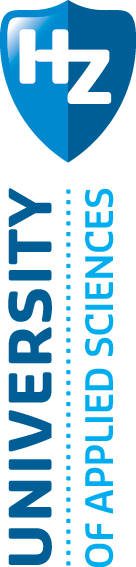 Achternaam				Voornaam				Telefoonnummer			E-mail 					Bedrijfsnaam				Welke periode heeft uw voorkeur (voor uzelf of uw medewerker(s)) voor het volgen van de cursus Delta Expert?Geef hieronder uw voorkeur aan:	Oktober 2020 – December 2020	Januari 2021 – Maart 2021	April 2021 – Juni 2021Datum					Dit formulier kunt u versturen naar het volgende e-mailadres: marcia.de.nooijer@hz.nl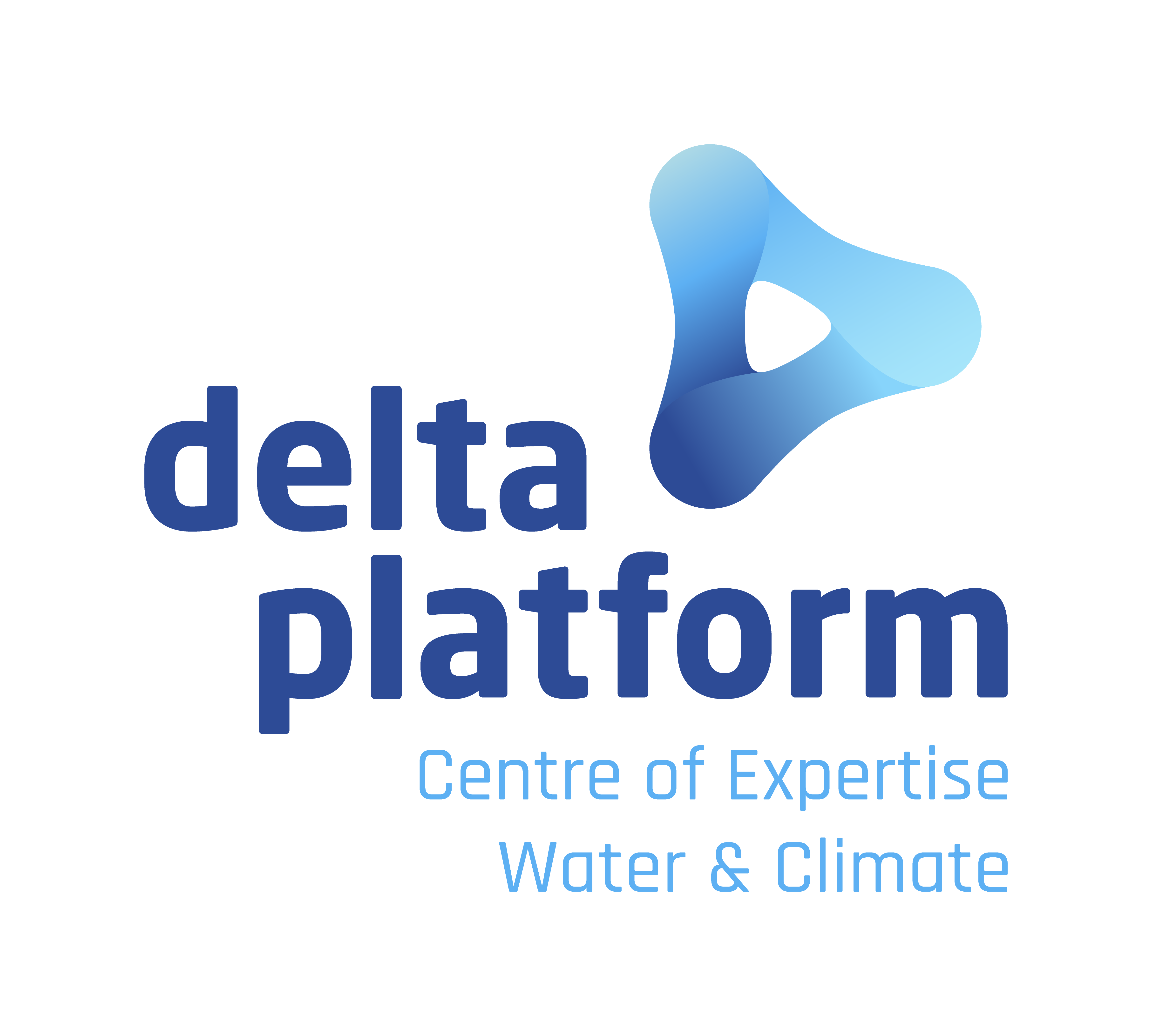 